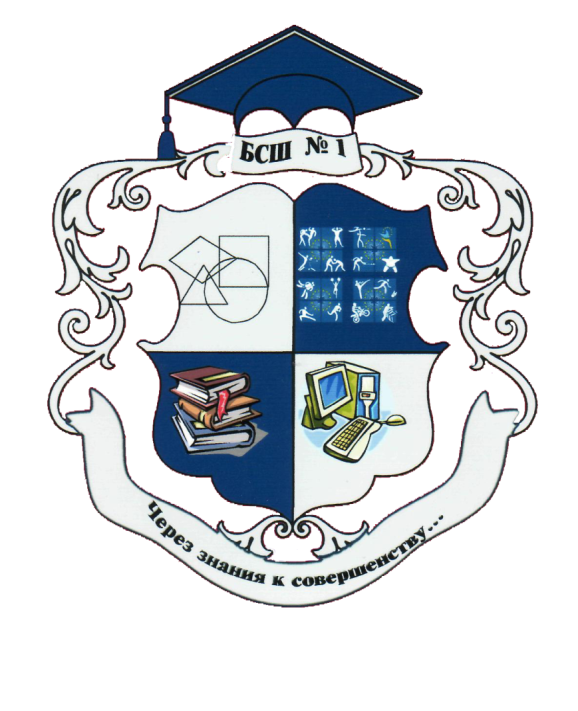 ПланРаботы с одаренными детьмиМБОУ  «Белоярская средняя школа №1»на 2018-2019 учебный годБелый Яр2018                                                   Утверждаю               Директор МБОУ «Белоярская СОШ № 1»_________________ Н.В. Филиппова                                                                                                      Приказ №  229 от 01.09.2018г.План работы с одарёнными и мотивированными  детьмина 2018 -2019  учебный год№п/пСодержание деятельностиСрокиОтветственныеВыход1Составление плана работы МО с одаренными и мотивированными детьми  сентябрьРуководители МОПлан работы МО с одаренными и мотивированными детьми2Составление графика предметных недель и олимпиад  на 2018-2019 учебный  годавгустРуководители МОГрафик3Тестирование пятиклассников на предмет одаренностисентябрьПсихолог Абраменко М.А.Диагностические карты4Использование диагностических данных (выявление способностей обучающихся) в работе с данной категорией детьмисентябрьКл.руководителиСписки5Формирование банка данных обучающихся,  имеющих высокий уровень учебно - познавательной деятельности.сентябрьКл.Руководители, руководители, психологиБанк данных6 Составление плана работы НОУсентябрьЧанова Л.С., руководитель НОУПлан работы7Информирование педколлектива о работе с одаренными детьмисентябрьГриднева Л.А., заместитель директора по УР8Организация внеурочных курсов на развитие детской одаренностисентябрьСмагина Р.В.Таркина Т.И.Рабочие программы внеурочных курсов9Разработка планов индивидуального сопровождения одаренных и мотивированных на учебу детейоктябрьааааааааааааУчителя - предметникиПланы 10Проведение и участие в предметных неделяхпо графикуРуководители МОкл. руководителиПлан проведения предметной недели, анализ11Взаимодействие с учреждениями дополнительного образования культуры, спорта по развитию одаренности обучающихся: ДШИ, РДТЮ,ДЮСШВ течение годаКлассные руководителиРасписание12Участие обучающихся во Всероссийской олимпиаде школьников:- проведение 1 этапа ВОШ;- участие во 2 этапе ВОШ;- участие в 3 этапе ВОШ.по приказуЗаместитель директора по УРПешкова Е.К. Протоколы  олимпиад13Участие обучающихся в олимпиадах, чемпионатах, интеллектуальных конкурсах разных уровнях, акциях, проектахПо графикуЗаместитель директора по УР Пешкова Е.К., заместитель директора по ВР Гриднева Л.А.Дипломы, сертификаты14Организация мероприятий по развитию интеллектуально-творческих способностей обучающихся:- вовлечение учащихся в творческие кружки и студии;-конкурсы творческих работ; - проведение конкурса «Ученик года»;По графикуЗаместители директора Пешкова Е.К.Таркина Т.И.Гриднева Л.А.Смагина Р.В.Старшая вожатая Евсеева И.А.Дипломы, сертификаты15 Проведение НОУ «Эврика».По графикуЧанова Л.С.Сертификаты, дипломы16Участие в конкурсах исследовательских работ различного уровняВ течение годаВсе педагогиСертификаты, дипломы17Использование Интернет-технологий в работе с одаренными детьмиВ течение годаКлассные руководители, учителя предметникиСертификаты, дипломы18Подбор заданий повышенного уровня сложности для одаренных детейв течение годаРуководитель МО, учителя -предметникиСоздание банка заданий19Организация мероприятий по развитию интеллектуально-творческих способностей обучающихся:- вовлечение учащихся в творческие кружки и студии;В течение годаЗаместитель директора по УР Гриднева Л.А., старшая вожатая Евсеева И.А.Аналитическая справка по итогу года20Поощрение педагогов, имеющих стабильно высокие результаты на олимпиадах, конкурсах, конференциях разных уровнейЗаседание комиссии по стимулирующимКомиссия по стимулирующимКарта критериев21Организация мероприятий по развитию физической сферы развития  обучающихся:- вовлечение обучающихся в спортивные кружки, клубы, секции;- проведение спортивных конкурсов,, соревнований;- участие обучающихся в районной Спартакиаде школьников.-Сдача норм ГТОВ течение годаЗаместитель директора по ВРГриднева Л.А., старшая вожатая Евсеева Л.А., учителя физической культурыСертификаты, дипломы22Анализ работы с одаренными и мотивированными  обучающимися, перспективы в работе на 2018 -2019 уч. год.             майРуководители МОАнализ работы23Обновление банка данных «Одаренные дети»В течение годаЗаместители  директора, психологиБанк данных24Деятельность администрации ОУ  по совершенствованию учебно-воспитательного  процесса при работе с одаренными детьми (аналитические справки, приказы, протоколы и т.д.)в конце учебного годаЗаместители директора по УР. ВР, НМР, психологи.25Сдача норм ГТОВ течение годаУчителя физической культуры        Списки26Поощрение талантливых и одаренных детей- победителей, призеров, лауреатов конкурсовВ течение годаДиректор школы